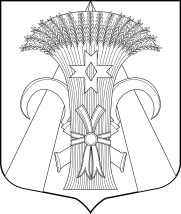 МУНИЦИПАЛЬНЫЙ СОВЕТМУНИЦИПАЛЬНОГО ОБРАЗОВАНИЯПОСЕЛОК ШУШАРЫРЕШЕНИЕОт 20 июня 2017 года	                                                                                             № 25 Об установлении перерыва в заседанияхМуниципального Совета МО пос. ШушарыВ соответствии с Законом Санкт-Петербурга от 3 октября 2008 г. № 537-94            «О гарантиях осуществления полномочий депутата муниципального совета внутригородского муниципального образования Санкт-Петербурга, члена выборного органа местного самоуправления    в    Санкт-Петербурге,    выборного    должностного  лица   местного самоуправления в Санкт-Петербурге»
Муниципальный Совет РЕШИЛ:Установить перерыв в заседаниях Муниципального Совета муниципального образования поселок Шушары с 21 июня  по 13 сентября 2017 года.2. Разместить настоящее решение на официальном сайте муниципального образования: мошушары.рф.Глава муниципального образования – Председатель Муниципального Совета			                                  Р.В.Тихомиров